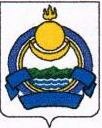 АДМИНИСТРАЦИЯ МУНИЦИПАЛЬНОГО ОБРАЗОВАНИЯ «СОСНОВО - ОЗЕРСКОЕ»	РАСПОРЯЖЕНИЕ№ 14«26» февраля 2024 г.                                                                                  с. Сосново – Озерское    	"О повышении заработной платы работников органов муниципального самоуправления муниципального образования "Сосново-Озерское "	В соответствии со статьей 134 Трудового кодекса Российской Федерации, руководствуясь Указом Главы Республики Бурятия от 27.10.2023 г. N 134 "О повышении заработной платы работников органов государственной власти Республики Бурятия", постановлением администрации муниципального образования "Еравнинский район" от 08 февраля 2024 г. № 43 "О повышении с 01 января 2024 года заработной платы работников органов местного самоуправления муниципального образования "Еравнинский район"  распоряжаюсь:	1. Повысить с 1 января 2024 года на 11,7 процентов:	- должностные оклады и оклады за классный чин муниципальных служащих администрации муниципального образования "Сосново-Озерское";	- должностной оклад выборной муниципальной должности, осуществляющего свои полномочия на постоянной основе, муниципального образования "Сосново-Озерское".	           -должностные оклады работников, занимающих должности, не отнесенных к должностям муниципальной службы, и осуществляющих деятельность в муниципальном бюджетном учреждении "Хозяйственно-транспортный отдел администрации муниципального образования "Сосново-Озерское", за исключением низкооплачиваемых категорий работников, получающих минимальный размер оплаты труда, увеличенный на компенсационные выплаты за работу в особых климатических условиях. 	2. Внести соответствующие изменения в Положения об оплате труда выборных должностных лиц и лиц, замещающих должности муниципальной службы муниципального образования "Сосново-Озерское", в Положение об оплате труда работников Муниципального бюджетного учреждения "Хозяйственно-транспортный отдел" администрации муниципального образования "Сосново-Озерское", в части изменения рекомендуемых размеров окладов.	3. Внести соответствующие изменения в штатные расписания.	4. Бухгалтерии произвести перерасчет с 01 января 2024 г. и выплату работникам.	5. Настоящее распоряжение вступает в силу со дня его подписания распространяет свое действие на правоотношения, возникшие с 01 января 2024 г.Глава МО  «Сосново - Озерское»                                      Э.Б. Дондоков